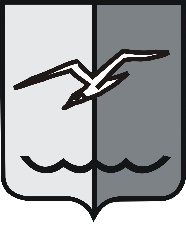 РОССИЙСКАЯ ФЕДЕРАЦИЯМОСКОВСКАЯ ОБЛАСТЬСОВЕТ ДЕПУТАТОВ городского округа ЛОБНЯР Е Ш Е Н И Еот 26.03.2019 г. № 40/41О Положении «О порядке и условиях заключения договора мены жилых помещений, принадлежащих на праве собственности муниципальному образованию «городской округ Лобня» Московской области»Рассмотрев проект Положения «О порядке и условиях заключения договора мены жилых помещений, принадлежащих на праве собственности муниципальному образованию «городской округ Лобня» Московской области», внесенный Главой городского округа Лобня Е.В. Смышляевым, учитывая предложения и замечания комиссии по экономической политике   и муниципальной собственности, мнения депутатов,Совет депутатов РЕШИЛ:1. Принять Положение «О порядке и условиях заключения договора    мены жилых помещений, принадлежащих на праве собственности муниципальному образованию «городской округ Лобня» Московской области» (прилагается).2. Опубликовать настоящее решение в газете «Лобня» и разместить на официальном сайте городского округа Лобня.3. Настоящее решение вступает в силу со дня его официального опубликования в газете «Лобня».4. Контроль за исполнением настоящего решения и соблюдением принятого Положения возложить на В.Н. Букина - председателя комиссии по экономической политике и муниципальной собственности Совета депутатов городского округа Лобня.Председатель Совета депутатов				Глава городского округа Лобня						городского округа Лобня			Н.Н. Гречишников						     Е.В. Смышляев«27» 03. 2019 г.